В соответствии с пунктом 3 части 1 статьи 17.1 Федерального закона от 26 июля 2006 г. № 135-ФЗ «О защите конкуренции», пунктами 56, 66 Положения о порядке управления и распоряжения имуществом муниципального образования город Горячий Ключ Краснодарского края, утверждённого решением Совета муниципального образования город Горячий Ключ от 30 апреля 2019 г. № 436, рассмотрев письмо Управления ФСБ России по Краснодарскому краю в отношении нежилого здания в г. Горячий Ключ, Совет муниципального образования город Горячий Ключ, р е ш и л:1. Дать согласие администрации муниципального образования город Горячий Ключ Краснодарского края на передачу в безвозмездное пользование на 5 (пять) лет Управлению Федеральной службы безопасности Российской Федерации по Краснодарскому краю недвижимого имущества, составляющего казну муниципального образования город Горячий Ключ Краснодарского края – административного здания с кадастровым номером 23:41:1003002:351 площадью 281,6 кв.м, расположенного по адресу: г. Горячий Ключ, ул. Ленина, 52, для размещения отдела Управления ФСБ России по Краснодарскому краю в городе Горячий Ключ.2. Отделу информационной политики и средств массовой информации администрации муниципального образования город Горячий Ключ (Манасян Е.В.) обеспечить размещение настоящего решения на официальном сайте администрации муниципального образования город Горячий Ключ в сети «Интернет».3. Настоящее решение вступает в силу со дня его подписания.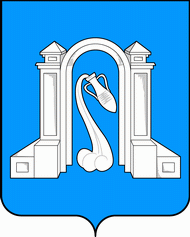 Совет муниципального образования город Горячий Ключшестой созывСовет муниципального образования город Горячий Ключшестой созывСовет муниципального образования город Горячий Ключшестой созывР Е Ш Е Н И ЕР Е Ш Е Н И ЕР Е Ш Е Н И Еот 21 февраля 2020 г. № 535г. Горячий Ключг. Горячий Ключг. Горячий КлючО даче согласия на передачу в безвозмездное пользованиенедвижимого имущества муниципального образованиягород Горячий Ключ Краснодарского краяО даче согласия на передачу в безвозмездное пользованиенедвижимого имущества муниципального образованиягород Горячий Ключ Краснодарского краяО даче согласия на передачу в безвозмездное пользованиенедвижимого имущества муниципального образованиягород Горячий Ключ Краснодарского краяПредседатель Советамуниципального образованиягород Горячий КлючА.В. Коробка